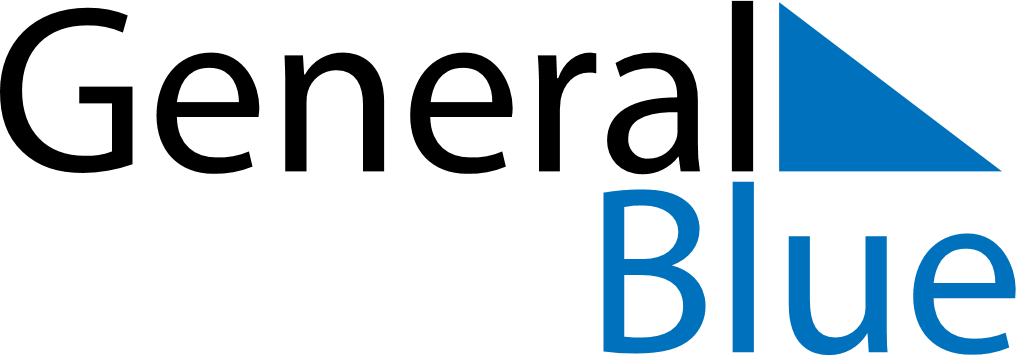 August 2019August 2019August 2019August 2019IcelandIcelandIcelandMondayTuesdayWednesdayThursdayFridaySaturdaySaturdaySunday1233456789101011Commerce Day1213141516171718192021222324242526272829303131